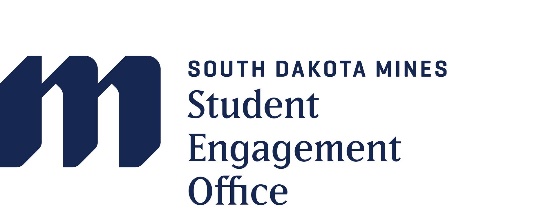 PUBLICITY Publicity is an integral part of any organization. Without the proper publicity the organization’s goals – to raise money, to attract new members or to provide a program or service – will not be met. For your organization’s publicity to bring results, careful thought and planning should be put into your campaign. The most effective publicity allows people to grasp all the important facts of the program quickly. Accordingly, promotional materials should bear a clearly printed message that is designed to evoke a response from the viewer. They do not necessarily have to be extremely artistic, but your message should be clear and understandable to the reader.PLANNING YOUR PUBLICITY CAMPAIGN Budget: How much can you spend? Is the figure realistic? Are there any hidden costs? A budget should always be completed in advance of doing publicity. Audience: Who do you want to reach and what is the best way? Is there a pre-selected market available? Consider age groups, audience’s likes/dislikes, career fields, etc. Publicizing something for professors or non-students may be an entirely different task than publicizing an event for traditional-aged students. Information: Make sure that your campaign materials contain all of the appropriate information, which includes Who, What, Where, When, and Why. It is best to publicize the aspect of your program that people have heard of or to which they can relate. Resources: Know your resources, whether they be people, talent, materials, etc. Location: Think about places where your materials will get the most attention. High traffic areas and different/unusual places that are frequented are good ideas for placements. Be creative! Schedule: How much time do you have? What deadlines must be met? The optimum time to begin advertising the event is two to three weeks before your event. Write up a calendar with deadlines to keep track. Once you have thoroughly discussed the above topics, your publicity campaign should be ready to take off. All that is needed is the appropriate medium. THINGS TO CONSIDER Appeal: Who is your audience? Will they be attracted to your promotion? Do the promotional items convey or reinforce the image of your event (fun, informational, dealing with controversial issues, entertaining)? Timing: How much lead time do you have (for printing deadlines, etc.)? When should your publicity and/or advertising be released? Should it all go out at once, or certain kinds at certain times? Location: What are traffic patterns on and off campus? Information: How much should be printed? How little? Is the information clear? People power: Do you have a sufficient amount of individuals to work on publicity, promotion and advertising strategies? Who will put up publicity and when? Budget: Do you have sufficient funds to cover promotional expenses? Will the projected response be worth the amount of money extended? Restrictions: Are there any contractual restrictions imposed by a performer? Are there any campus promotion rules or regulations to consider? KEEP IN MIND THE FOLLOWING TIPS You have 1 to 7 seconds to capture someone’s attention… Headlines Photographs Captions You have a maximum of 90 seconds to get them to read your information… Short body text Non-photographic art Graphic devices You want to make sure your advertisement is READABLE… Font Font size Color Achieve balance and use optical weight… Position on the page Large Dark Color White space Unusual space Bigger is Better. Less is More. Publicity CHECKLIST:-Name-Location of Program -Cost to Attend the Program -Sponsoring Organization -For More Information Contact -Special Instructions Type of Publicity Posters Banner Table Tents Buttons/Stickers Novelty Items Newspaper Ads Press Releases 